ชื่อบทความวิชาการ (TH Sarabun PSK 18 pt.)(เว้น 1 บรรทัด, 16 pt.)ผู้เขียนที่รับผิดชอบหลัก1*, ผู้เขียน2 (ชื่อ – นามสกุล, 16 pt.)(เว้น 1 บรรทัด, 16 pt.)1คณะที่สังกัด, สถาบัน (16 pt.)2คณะที่สังกัด, สถาบัน (16 pt.)*อีเมล์ของผู้ประพันธ์บรรณกิจ (Corresponding author), E-mail: sample@psu.ac.th (16 pt.) (เว้น 1 บรรทัด, 16 pt.)บทคัดย่อ (TH Sarabun PSK, ตัวหนา, 16 pt.)ย่อหน้าห่างจากขอบกระดาษด้านซ้าย 1 แท็บ; เริ่มด้วยตัวอักษร TH Sarabun PSK ขนาด 16 pt.; ไม่ควรใช้เกิน 300 คำ; ………………………………………………………………………………………………………………………………………………………………………………………………………………………………………………………………………………………………………………………………………………………………………………………………………………………………………………………………………………………………………………………………………………………………………………………………………………………………………………………(เว้น 1 บรรทัด, 16 pt.)คำสำคัญ (TH Sarabun PSK, ตัวหนา, 16 pt.): กกกก, ขขขข, คคคค, งงงง (3-5 คำ; เว้นวรรคระหว่างแต่ละคำสำคัญ)(เว้น 1 บรรทัด, 16 pt.)Abstract (TH Sarabun PSK, ตัวหนา, 16 pt)Press one tab on the left for each indent; Start with TH Sarabun PSK sized 16 pt.; No more 300 words used, consisting of the statement of the problem/objectives/questions, research methods, results, and implications and/or recommendations……………………………………..………………………………………………………………………………………………………………………………………………………………………………………………………………………………………………………………………………………………………………………………………………………………………………………………………………………………………………………………………………(เว้น 1 บรรทัด, 16 pt.)Keywords (TH Sarabun PSK, ตัวหนา, 16 pt): aaaa, bbbb, cccc. dddd (3-5 keywords; Press a space bar between each keyword) (เว้น 1 บรรทัด, 16 pt.)บทนำ (ตัวหนา, 16 pt.)(TH Sarabun PSK, 16 pt.) ย่อหน้าห่างจากขอบกระดาษด้านซ้าย 1 แท็บ; ระบุที่มาและความสำคัญของปัญหา………………………………………….………………………………………………..…………………………………….………………………………………………………………...…………………………………………………………………………………………………………………………………………………………………………………………………………………………………………………………………………...…………………………………………………………………….……………………………….………………………………………………………………...……………………………………………………………………………………………………………………………………………………………………………………………………………………………………………………………………………………………………………………………………… (เว้น 1 บรรทัด, 16 pt.)เนื้อหา(TH Sarabun PSK, 16 pt.) ย่อหน้าห่างจากขอบกระดาษด้านซ้าย 1 แท็บ; ระบุวัตถุประสงค์การวิจัย/ สมมติฐานของการวิจัย;……………………………………………………………………………… ……………………………….…………………………………………………………...……………………………………………….………………………………………………………………...……………………………………………………………………………………………………………………………………………………….………………………………………………………………...………………………………………………………………………………………………………………………………………………………………………………………………………………………………………………………………………………………………………………………………………   (เว้น 1 บรรทัด, 16 pt.)ตารางที่ 1: ชื่อตาราง (16 pt.)ที่มา: (ถ้ามี) (16 pt.)(เว้น 1 บรรทัด, 16 pt.)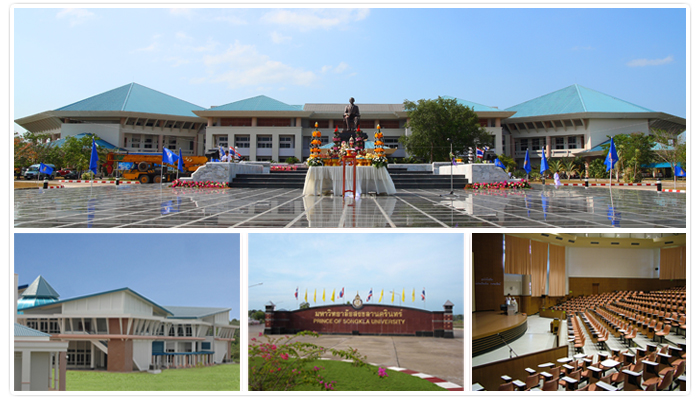 รูปที่ 1: ชื่อรูปภาพ/แผนภูมิ (16 pt.) ที่มา: (ถ้ามี) (16 pt.)(เว้น 1 บรรทัด, 16 pt.)บทสรุป (ตัวหนา, 16 pt.)(TH Sarabun PSK, 16 pt.) ระบุข้อสรุปด้วยภาษาที่ชัดเจนและเรียบง่าย; รวมถึงระบุข้อเสนอแนะสำหรับการใช้งานในอนาคตหรือโอกาสในการวิจัยในอนาคต………………………………………………..……………………………….…………………………………………………………………...…………………………………………….………………………………………………………………...…… ……………………………….…………………………………………………………………...…………………………………………….………………………………………………………………...…… (เว้น 1 บรรทัด, 16 pt.)เอกสารอ้างอิง (ตัวหนา, 16 pt.)เริ่มพิมพ์เอกสารอ้างอิงทั้งหมดและเอกสารอ้างอิงที่อ้างถึงในข้อความเท่านั้น โดยใช้รูปแบบการอ้างอิง APA 7th edition โดยใช้รูปแบบต่อไปนี้:.....................................................................................................................................................................................................................................................................................................................................................................................................................................................................................................................................................................................................................................................................................................................................................................................................................................................................................................................................